ПРОЕКТ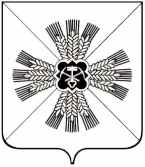 КЕМЕРОВСКАЯ ОБЛАСТЬПРОМЫШЛЕННОВСКИЙ МУНИЦИПАЛЬНЫЙ РАЙОНАДМИНИСТРАЦИЯТАРАБАРИНСКОГО СЕЛЬСКОГО ПОСЕЛЕНИЯПОСТАНОВЛЕНИЕот «___» ________ 2018 г.№ ___с. ТрудОб утверждении перечня мест, определенных для запуска пиротехнических изделий бытового назначения I - III классов                               по степени потенциальной опасности на территории Тарабаринского сельского поселения В соответствии с Федеральным законом от 06.10.2003 года № 131-ФЗ «Об общих принципах организации местного самоуправления в Российской Федерации», Постановлением Правительства РФ от 22.12.2009 № 1052 «Об утверждении требований пожарной безопасности при распространении и использовании пиротехнических изделий», в целях обеспечения первичных мер пожарной безопасности на территории поселения: 1. Утвердить прилагаемый перечень мест, определенных для запуска пиротехнических изделий бытового назначения I - III классов по степени потенциальной опасности на территории Тарабаринского сельского поселения.2. Рекомендовать собственникам земельных участков и гражданам при применении пиротехнических изделий бытового назначения I - III классов по степени потенциальной опасности соблюдать меры пожарной безопасности в соответствии с Требованиями пожарной безопасности при распространении и использовании пиротехнических изделий, установленными Постановлением Правительства Российской Федерации                                             от 22.12.2009 № 1052.3. Настоящее постановление подлежит обнародованию на информационном стенде администрации Тарабаринского сельского  поселения.4. Контроль  за  исполнением   настоящего  постановления  оставляю за собой.5. Настоящее постановление вступает в силу со дня подписания. Исп.: 	Тел.:  УТВЕРЖДЕНпостановлением администрации Тарабаринского сельского поселенияот__________№_________Перечень мест, определенных для запуска пиротехнических изделий бытового назначения I - III классов по степени потенциальной опасности на территории Тарабаринского сельского поселенияГлаваТарабаринского сельского поселенияА.А. Зарубин№ п/пМесто, определенное для запуска пиротехнических изделий бытового назначения I - III классов по степени потенциальной опасностис. Труд – площадка при въезде в с. Труд с правой стороны за 200 м до жилых домов д. Байрак – площадка около бывшего  магазина ПРПС пер. Логовой, 2Ад. Еремино – площадка  возле остановочного павильона на ул. Магистральнаяп. Цветущий – площадка за магазином по ул. Центральная, 28д. Тарабарино – площадка в 200 м до остановочного павильона  с. Морозово – площадка за Морозовским СДК ул. Кооперативная, 37д. Протопопово – спортивная площадка Протопоповской основной общеобразовательной школы                         ГлаваТарабаринского сельского поселенияА.А. Зарубин